Layout of rally locations in the town of Murroe                                                                                      Parc fermaHQ and paper Scrutiny @ community hall 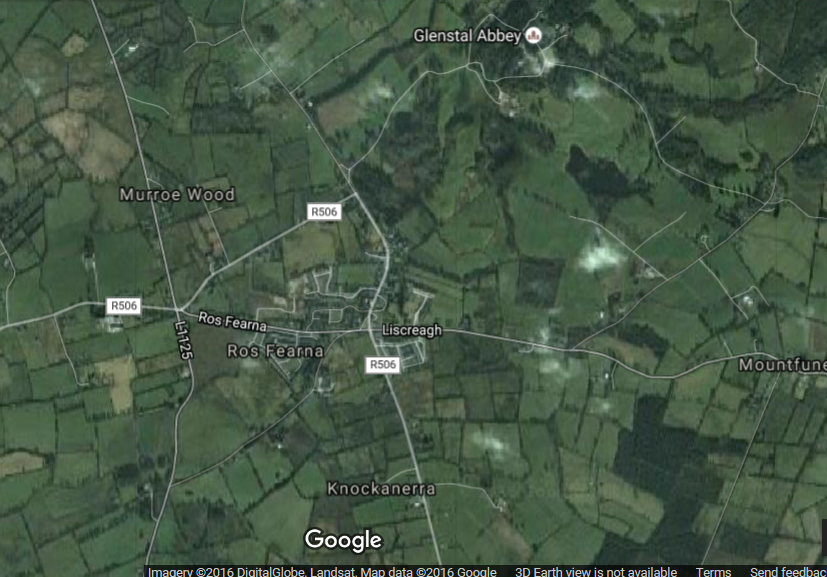                        Scrutiny area @ Crokers bar                                                                                   								Trailer park